Ministerul Afacerilor Externe şi Integrării Europene al Republicii Moldovaanunţă  concurs pentru  ocuparea  funcţiei  publice / diplomatice  vacante:Direcţia integrare europeanăSecţia cooperare economică şi sectorială Ataşat – 1 postSarcinile de bază:Realizarea activităţilor curente ce ţin de participarea Republicii Moldova în cadrul şedinţelor structurilor de cooperare stabilite în cadrul relaţiilor dintre Republica Moldova şi Uniunea Europeană, inclusiv Acordul de Asociere RM-UE.Participă împreună cu colegii din secție la colectarea și analizarea materialelor pentru luarea deciziilor.Asistă conducerea direcţiei la întrevederi şi reuniuni şi elaborează rapoarte şi note informative urmare acestora.Elaborarea materialelor pentru întrevederi, a mesajelor oficiale, a discursurilor, comunicatelor de presă etc. și asigură traducerea în/şi din limba engleză a documentelor;Salariul funcţiei: Conform prevederilor Legii nr. 270/2018 privind sistemul de unitar de salarizare în sectorul bugetar și art. 10 alin (1) din Legea bugetului de stat pentru anul 2022 (publicat în M.O. nr. 205 din 6 decembrie 2021).Condiţiile de participare la concurs:Condiţii de bază:Cetăţenia Republicii Moldova; Cunoaşterea limbii române şi a limbii engleze (cel puţin nivel B2), cunoaşterea adiţională a altor limbi străine, în particular a limbilor franceză sau germană (cel puţin nivel B1/B2), va fi considerată un avantaj (prezentarea certificatelor şi/sau adeverinţelor de confirmare este obligatorie); Lipsa antecedentelor penale sau altor restricţii legale de a ocupa funcţii publice.Cerinţe specifice:Studii:  Superioare de licenţă şi de masterat în domeniul relaţiilor economice internaţionale, relaţiilor internaţionale, studiilor europene, dreptului internaţional.Orice informaţie cu privire la eventuala experienţă profesională obţinută este binevenită.Disponibilitate pentru efectuarea deplasărilor de serviciu (de lungă şi scurtă durată).Cunoştinţe: Cunoaşterea avansată a legislaţiei Republicii Moldova, a domeniului economic, a legislaţiei, instituţiilor şi politicilor Uniunii Europene; Utilizarea calculatorului: Word, Excel, PowerPoint, Internet.Abilităţi: Comunicare, capacitatea de a lucra în echipă, adaptabilitate.Atitudini / Comportamente: Spirit de iniţiativă şi de echipă, creativitate, flexibilitate, disciplină,  responsabilitate, auto-perfecţionare profesională continuă.  Persoanele interesate urmează să depună personal/prin poştă (str. 31 August 1989, nr. 80, MD – 2012, mun. Chişinău), Dosarul de concurs, care conţine:1.  formularul de participare;
2.*copia buletinului de identitate;
3. *copia diplomei de studii şi a suplimentului la diplomă;
4. *copia certificatelor de absolvire a cursurilor de perfecţionare profesională şi/sau de specializare;
5.*copia carnetului de muncă (după caz);6.certificatul medical (forma 086-2/e),(certificatul poate fi înlocuit cu declaraţia pe proprie răspundere);
7. Cazierul judiciar (cazierul judiciar poate fi înlocuit cu declaraţia pe proprie răspundere);8. CV-ul (Europass);
9. Acordul cu privire la prelucrarea datelor cu caracter personal ;Notă: *Copiile documentelor mentionatese prezintă împreună cu documentele originale pentru a verifica veridicitatea lor sau pot fi autentificate la notar. În situaţia în care dosarul de concurs se depune prin poştă, această prevedere se aplică pînă la data desfăşurării probei scrise a concursului, sub sancţiunea respingerii dosarului de concurs. Termenul limita de depunere a documentelor pentru participare la concurs: 21 ianuarie 2022, ora 17:00.Informaţia privind condiţiile de desfăşurare a concursului este plasată şi pe panoul informaţional la sediul MAEIE (str. 31 August 1989, nr. 80, MD – 2012, mun. Chişinău ).Contacte: Secția resurse umane și contencios, telefon: 578 281/ 
e-mail: sruc@mfa.gov.md.Concursul va fi organizat  în conformitate cu Regulamentul „Cu privire la ocuparea funcţiei publice vacante prin concurs”, aprobat prin Hotărîrea Guvernului nr. 201 din 11 martie 2009 şi va include: examinarea Dosarelor depuse, proba scrisă şi interviul.În cadrul probei scrise se va aprecia şi nivelul cunoaşterii limbilor străine de către candidaţii la post.Lista candidaţilor admisi la concurs, informaţia despre data şi ora desfăşurării probei scrise şi a interviului vor fi plasate pe pagina web a MAE IE www.mfa.gov.md, precum şi va fi adusă la cunoştinţa fiecărui candidat admis la proba scrisă / la interviul. Cadrul normativ şi bibliografia în baza cărora vor fi formulate întrebările pentru proba scrisă şi interviu:Constituţia Republicii MoldovaProgramul de activitate al GuvernuluiConvenţia de la Viena cu privire la relaţiile diplomatice din 18.04.1961;Convenţia de la Viena cu privire la relaţiile  consulare, din 24.04.1963;Acordul de Asociere RM-UE, din 27.06.2014Declaraţiile Summit-ului Parteneriatului estic de la Praga(2009), Varşovia (2011), Vilnius (2013) şi Riga (2015), Bruxelles (2017), Bruxelles (2019) Eastern Partnership - European External Action Service (europa.eu)Rapoarte de Progres elaborate de SEAE privind Politica Europeană de Vecinătate și RM Association Implementation Report (September 2021) (europa.eu)Rapoarte publicate de Guvernul RM: http://www.mfa.gov.md/img/docs/Raport-consolidat-implementarea-2017-PNA-AA-2017-2019.pdf Informațiile publicate de UE The Republic of Moldova and the EU - European External Action Service (europa.eu)Comunicările Comisiei Europene privind PaEActe normative în domeniul serviciului public:Constituţia Republicii Moldova, 29 iulie 1994;Legea nr. 158/2008 cu privire la funcţia publică şi statutul funcţionarului public;Legea nr. 25/2008 privind Codul de conduită al funcţionarului public;Legea nr. 133/2016 privind declararea averii și a intereselor personale;Legea integrității nr. 82/2017;Codul nr. 116/2018 Codul administrativ al Republicii Moldova;Legea nr. 239/2008 privind transparenţa în procesul decizional;Legea nr. 271/2008 privind verificarea titularilor şi a candidaţilor la funcţii publice;Legea nr. 270/2018 privind sistemul unitar de salarizare în sectorul bugetar;Hotărîrea Guvernului nr. 1231/2018 pentru punerea în aplicare a prevederilor Legii nr. 270/2018 privind sistemul unitar de salarizare în sectorul bugetar.Acte normative în domeniul relaţiilor internaţionale şi în domeniul de specialitate (minim obligatoriu):Legea nr. 761/2001 cu privire la serviciul diplomatic;Regulamentul privind activitatea misiunilor diplomatice ale Republicii Moldova, aprobat prin Hotărîrea Guvernului RM nr. 744/2007;Regulamentul privind organizarea şi funcţionarea Ministerului Afacerilor Externe şi Integrării Europene, structurii şi efectivului-limită ale aparatului central al acestuia, aprobat prin Hotărîrea guvernului nr. 697/2017;Legea nr. 595/1999 privind tratatele internaţionale ale Republicii Moldova;Legea nr. 100/2017 cu privire la actele normative;Legea nr. 112/2008 privind aprobarea Concepţiei securităţii naţionale a Republicii Moldova;Legea nr. 1134/1992 cu privire la statutul misiunilor diplomatice ale Republicii Moldova în alte state;Bibliografia de referinţă:Niciu, Marţian, I., Drept Internaţional Public, două volume, ediţia a II-a (revizuită şi completată), Editura Fundaţiei „Chemarea”, Iaşi, 1995-1996;Ion Diaconu, Drept Internaţional Public, Ediţia a II-a revăzută şi adăugită, Casa de Editură şi Presă „Şansa” SRL, Bucureşti, 1995;Dumitra Popescu, Adrian Năstase, Drept Internaţional Public, Ediţia a II-a revăzută şi adăugită, Casa de Editură şi Presă „Şansa” SRL, Bucureşti, 1997;Tunkin, G. I., Theory of International Law, London, 1974;Ion M. Anghel, Dreptul diplomatic şi consular, editura „Lumina Lex”, Bucureşti, 1996.Resurse web recomandate: Guvernul RM: www.gov.mdMinisterul Afacerilor Externe şi Integrării Europene al Republicii Moldova: www.mfa.gov.md;  Misiunea Republicii Moldova pe lângă UE: www.eumission.mfa.md Delegaţia UE în Republica Moldova: http://eeas.europa.eu/delegations/moldova/index_en.htm Portalul UE: www.europa.euPortalul DG TRADE despre Republica Moldova: http://ec.europa.eu/trade/policy/countries-and-regions/countries/moldova/Portalul de acces la legislaţia UE – EurLex: www.eur-lex.europa.eu Moldova (europa.eu)Formularde participare la concursul pentru ocuparea funcţiei publice Autoritatea publică __________________________________________________________ Funcţia publică solicitată _____________________________________________________ Date generale EducaţieStudii de bază:Studii postuniversitare/universitare (ciclul II):Cursuri de perfecţionare/specializare în ultimii 4 ani: Experienţa de muncăExperienţa de muncă aferentă funcţiei publice solicitate (începînd cu cea recentă) Calităţi profesionale (autoevaluare)Calităţi personale (autoevaluare) Nivel de cunoaştere a limbilor Abilităţi de operare pe calculator Relaţii de rudenie Recomandări Declar, pe propria răspundere, că datele înscrise în acest formular sînt veridice. Accept dreptul autorităţii publice de a verifica datele din formular şi din documentele prezentate.Prin prezenta, declar pe propria răspundere, că sunt apt din punct de vedere al stării sănătăţii şi nu am antecedente penale rezultate din infracţiuni intenţionate, fapt pentru care semnez. „____” ____________2022                                                  Semnătura___________	ACORDprivind prelucrarea datelor cu caracter personal ale utilizatorului SIA „Registrul funcţiilor publice şi al funcţionarilor publici" din MAE IESubsemnatul/a_______________________________________________________IDNP__________________________        Bl__________________________________Data eliberare _________________Of__________ Adresa_____________________________________________________________________________________________________________________________________________________________prin acest acord îmi exprim în mod expres consimţământul neviciat la prelucrarea datelor cu caracter personal, care sunt oferite de către mine, în scopul gestionării SlA „Registrul funcţiilor publice şi al funcţionarilor publici".Confirm că am fost informat de prevederile art. 13 din Legea nr. 158 din 04.07.2008 cu privire la funcţia publica şi statutul funcţionarului public, art. 91-94 din Codul muncii, Hotărârii Guvernului nr.106 din 11.02.2014 „Pentru aprobarea Regulamentului privind organizarea şi funcţionarea Sistemului informaţional automatizat „Registrul funcţiilor publice şi al funcţionarilor publici.", mi s-a adus la cunoştinţă drepturile şi responsabilităţile mele privind prelucrarea datelor cu caracter personal ale personalului din autorităţile publice stabilite de actele normative menţionate, precum şi drepturile mele prevăzute de Legea privind protecţia datelor cu caracter personal (dreptul de acces, de intervenţie, de opoziţie, precum şi de a mă adresa în instanţa de judecată. în contextul prelucrării efectuate asupra datelor cu caracter personal ce mă vizează)Atenţie! Documentul conţine date cu caracter personal, prelucrate în cadrul sistemului de evidenţă, înregistrat în Registrul de evidenţă al operatorilor de date cu caracter personal www.registru.datepersonale.md. Prelucrarea ulterioară a acestor date poate fi efectuată numai în condiţiile prevăzute de Legea nr. 133 din 08.07.2011 privind protecţia datelor cu caracter personal.Nume Prenume Data naşteriiDomiciliuCetăţenia(inclusiv a altor state)Cetăţenia(inclusiv a altor state)Cetăţenia(inclusiv a altor state)Telefon serv.   – domic. – mobil  – E-mailTelefon serv.   – domic. – mobil  – Adresa poştalăNr.crt.Perioada Instituţia, localizarea,  facultatea Specialitatea obţinută.Diplomă/certificatNr.crt.Perioada Instituţia, adresa,  facultatea Specialitatea, titlul obţinut. Diplomă/certificatNr.crt.Perioada Instituţia,  adresaDenumirea cursuluiDiplomă/certificatTitluri ştiinţificeTitluri ştiinţificeTitluri ştiinţificeLucrări ştiinţifice, brevete de invenţie, publicaţii etc.Lucrări ştiinţifice, brevete de invenţie, publicaţii etc.Lucrări ştiinţifice, brevete de invenţie, publicaţii etc.Vechimea în serviciul publicVechimea în domeniul aferent funcţiei publice solicitatePerioadaOrganizaţia, adresa. Postul deţinutAtribuţiile şi responsabilităţile de bazăPerioadaOrganizaţia,  adresa. Postul deţinutAtribuţiile şi responsabilităţile de bazăPerioadaOrganizaţia, adresa. Postul deţinutAtribuţiile şi responsabilităţile de bazăCalităţiNivel de dezvoltare şi manifestareNivel de dezvoltare şi manifestareCalităţiînaltmediuCalităţi Nivel de dezvoltare şi manifestareNivel de dezvoltare şi manifestareCalităţi înaltmediuDenumirea limbiiCalificativ de cunoaştereCalificativ de cunoaştereCalificativ de cunoaşterecunoştinţe de bazăbinefoarte bineProgrameNivel de utilizareRelaţii de rudenie cu funcţionarii autorităţilor publice organizatoare a concursuluiRelaţii de rudenie cu funcţionarii autorităţilor publice organizatoare a concursuluiRelaţii de rudenie cu funcţionarii autorităţilor publice organizatoare a concursuluiRelaţii de rudenie cu funcţionarii autorităţilor publice organizatoare a concursuluiNr.Nume, prenumeOrganizaţia, postul deţinutTel., e-mail1.2.3.Data completării formularuluiSemnătura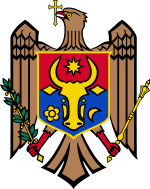 Data naşterii: